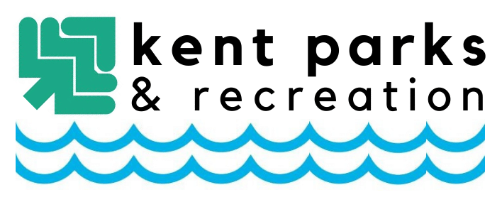 Kent Parks & Recreation Partnership Application FormThis form is an application form and does not guarantee the acceptance of a partnership from the City of Kent Parks & Recreation Department. Please submit completed forms or questions to oliver.wuensch@kentohio.gov or to our Office located at 497 Middlebury Road, Kent, OH 44240. If your application is accepted, you will receive a Partnership Agreement through the email address listed below. Applicant InformationPartner Organization: Address: Contact Name: 		Contact Phone: Contact Email: Partnership OpportunitiesPlease select which partnership opportunity you or your organization is interested in below.  Youth Baseball & Softball Presenting Partner - $2000.00  Tee Ball/Coach Pitch Team Partner - $300.00  7U-12U Youth Baseball Team Partner - $300.00  7U-12U Youth Softball Team Partner - $300.00  Youth Football & Cheer Team Partner (Only 5 available) - $500.00  Kent Youth Soccer Presenting Partner - $2000.00  Adult Easter Egg Scramble Presenting Partner - $2500.00  Youth Easter Egg Hunt Partner - $500.00  Portage Open Tennis Tournament Presenting Partner - $750.00Art in the Park Partnership Opportunities  Presenting Partner (Only 1 Available) - $4000.00	  Main Stage Partner - $1000.00  Backwoods Stage Partner - $750.00			  Young at Art Station Partner - $300.00  Youth Artist Partner (Only 1 Available) - $500.00FOR OFFICE USE ONLYDate Received: _____________________		Received By: _____________________________Reviewed Date: ____________________		Accepted/Denied: _________________________